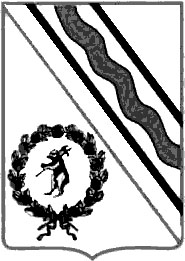 Администрация Тутаевского муниципального районаПОСТАНОВЛЕНИЕот 30.05.2023  № 423-пг. ТутаевОб утверждении проекта межевания территорииземельных участков с кадастровыми номерами 76:15:012205:174, 76:15:012205:179, 76:15:000000:290, 76:15:000000:274, расположенных по адресу: Ярославская область, Тутаевский район, п. ЛетешовкаВ соответствии со статьями 43, 45, и 46 Градостроительного кодекса Российской Федерации, протоколом общественных обсуждений от 22 мая 2023 г. № 12, заключением от 23 мая 2023 г. о результатах общественных обсуждений по проекту постановления от 11.04.2023 № 268-п «Об утверждении проекта межевания территории земельных участков с кадастровыми номерами 76:15:012205:174, 76:15:012205:179, 76:15:000000:290, 76:15:000000:274, расположенных по адресу: Ярославская область, Тутаевский район, п. Летешовка», Администрация Тутаевского муниципального районаПОСТАНОВЛЯЕТ:Утвердить прилагаемый проект межевания территории земельных участков с кадастровыми номерами 76:15:012205:174, 76:15:012205:179, 76:15:000000:290, 76:15:000000:274, расположенных по адресу: Ярославская область, Тутаевский район, п. Летешовка.  Контроль за исполнением данного постановления возложить на Заместителя Главы Администрации Тутаевского муниципального района по градостроительным вопросам – начальника управления архитектуры и градостроительства Администрации Тутаевского муниципального района (главного архитектора) – Е.Н.Касьянову.3. Настоящее постановление вступает в силу после его официального опубликования.Глава Тутаевскогомуниципального района                                                                          О.В. НизоваУтверждено постановлением АдминистрацииТутаевского муниципального районаот 30.05.2023 №423-пСОДЕРЖАНИЕ ПРОЕКТ МЕЖЕВАНИЯ ТЕРРИТОРИИземельных участков с кадастровыми номерами 76:15:012205:174, 76:15:012205:179, 76:15:000000:290, 76:15:000000:274, расположенных по адресу: Ярославская область, Тутаевский район, п. ЛетешовкаЗаказчики: Разживина Галина Васильевна                   Разживина Алена МихайловнаДиректор ООО «Фаза»                                    К. А. Фомин.СодержаниеОсновная часть Общая частьПроект межевания территории земельных участков с кадастровыми номерами 76:15:012205:174, 76:15:012205:179, 76:15:000000:290, 76:15:000000:274, расположенных по адресу: Ярославская область, Тутаевский район, п. Летешовка, разработан в виде отдельного документа в соответствии с Постановлением Администрации Тутаевского муниципального района № 71-п от 03.02.2022 г. и № 814-п от 10.11.2021 г.Нормативно-правовая база разработки градостроительной документации: "Градостроительный кодекс Российской Федерации" № 190-ФЗ от 29.12.2004 г. (ред. от 19.12.2022 г.);"Земельный кодекс Российской Федерации" № 136-ФЗ от 25.10.2001 г. (ред. от 06.02.2023 г.);Федеральный закон «О кадастровой деятельности» № 221-ФЗ от 24.07.2007 г.;Генеральный план Левобережного сельского поселения Тутаевского муниципального района Ярославской области, утвержденный Решением Муниципального совета Тутаевского муниципального района Ярославской области № 70-г от 23.12.2010 г.; Правила землепользования и застройки Левобережного сельского поселения Тутаевского муниципального района Ярославской области, утвержденные Решением Муниципального совета Тутаевского муниципального района Ярославской области № 109-г от 25.02.2021 г.; СП 42.13330.2016. «Свод правил. Градостроительство. Планировка и застройка городских и сельских поселений. Актуализированная редакция СНиП 2.07.01-89*» утвержденный Приказом Минстроя России № 1034/пр от 30.12.2016 г.; Требования государственных стандартов, соответствующих норм, правил и иных документов; Иные законодательные акты Российской Федерации, Ярославской области, Тутаевского муниципального района в сфере градостроительного планирования. Состав и содержание Проекта соответствуют статье 43 Градостроительного кодекса Российской Федерации и Техническому заданию на проектирование. Задачи проекта межевания территорииК задачам проекта межевания территории относятся:определение зоны планируемого к размещению объектов в соответствии с документами территориального планирования;определение границ формируемых земельных участков, предоставляемого юридическим и физическим лицам для использования, либо строительства планируемых к размещению объектов;определение в соответствии с нормативными требованиями площадей земельных участков.Формирование, наименование, основные характеристики и назначение планируемых земельных участковМежевание территории осуществляется применительно к территории, расположение которой предусмотрено проектом в границах кадастрового квартала: 76:15:000000. Земельные участки с кадастровыми номерами 76:15:012205:174, 76:15:012205:179, 76:15:000000:290, 76:15:000000:274, расположенных по адресу: Ярославская область, Тутаевский район, п. Летешовка.В результате проекта межевания территории образованы земельные участки путем перераспределения границ земельных участков с кадастровыми номерами 76:15:012205:174, 76:15:012205:179, 76:15:000000:290, 76:15:000000:274 и земель неразграниченной государственной собственности. Согласно «Правилам землепользования и застройки городского поселения Тутаев Ярославской области» и «Генеральному плану городского поселения Тутаев Ярославской области» образуемые участки (три участка) располагаются в зоне: «Зона застройки индивидуальными жилыми домами» (Ж-1), категория земель: «земли населенных пунктов»:  - 76:15:000000:ЗУ1, площадь земельного участка , вид разрешенного использования - «Для индивидуального жилищного строительства (2.1)»; - 76:15:000000:ЗУ2, площадь земельного участка , вид разрешенного использования - «Для индивидуального жилищного строительства (2.1)»; - 76:15:000000:ЗУ3, площадь земельного участка , вид разрешенного использования - «Для индивидуального жилищного строительства (2.1)»;образуемый участок располагается в зоне: «Зона размещения объектов транспортной инфраструктуры» (Т-1), категория земель: «Земли промышленности, энергетики, транспорта, связи, радиовещания, телевидения, информатики, земли для обеспечения космической деятельности, земли обороны, безопасности и земли иного специального назначения»:- 76:15:000000:ЗУ4, площадь земельного участка , вид разрешенного использования - «Земельные участки (территории) общего пользования (12.0)».На территории формирующихся земельных участков объектов культурного наследия, границ лесничеств, лесопарков, участков лесничеств, лесных кварталов, лесотаксационных выделов или частей лесотаксационных выделов, не расположено.Расположены Зоны с особыми условиями использования территории: ЗОУИТ 76:15-6.157 - Водоохранная зона, Зона охраны природных объектов, граница водоохранной зоны и прибрежной защитной полосы Горьковского водохранилища в пределах Тутаевского муниципального района Ярославской области;Индивидуально для 76:15:000000:ЗУ1, 76:15:000000:ЗУ3, 76:15:000000:ЗУ4:ЗОУИТ 76:15-6.148 - Охранная зона инженерных коммуникаций, Охранная зона ВЛ-10кВ "Ф.3 ПС Ватолино";Индивидуально для 76:15:000000:ЗУ1, 76:15:000000:ЗУ3:ЗОУИТ 76:15-6.181 - Охранная зона инженерных коммуникаций, Охранная зона ВЛ 0,4кВ №1 ТП 499 (Летешовка);Индивидуально для 76:15:000000:ЗУ4:ЗОУИТ 76:15-6.277 - Придорожная полоса, Зона охраны искусственных объектов, Придорожные полосы автомобильной дороги общего пользования регионального значения Ярославль - Тутаев (левый берег) (78 ОП РЗ К-0021) Ярославская область, в границах Тутаевского муниципального района;ЗОУИТ 76:00-6.234 - Охранная зона линий и сооружений связи и линий и сооружений радиофикации, Зона охраны искусственных объектов, Охранная зона линий и сооружений связи и линий и сооружений радиофикации, Зона охраны искусственных объектов. Исходные данные для подготовки проекта межевания Сведения об образуемых земельных участков и его частяхКоординаты поворотных точек границобразуемого земельного участкаЗаключение о соответствии разработанной документации требованиям законодательства о градостроительной деятельности	Документация по межеванию земельных участков с кадастровыми номерами 76:15:012205:174, 76:15:012205:179, 76:15:000000:290, 76:15:000000:274, расположенных по адресу: Ярославская область, Тутаевский район, п. Летешовка, выполнена на основании правил землепользования и застройки в соответствии с требованиями технических регламентов, нормативов градостроительного проектирования, градостроительных регламентов с учетом границ зон с особыми условиями использования территорий.На территории формирующихся земельных участков объектов культурного наследия, границ лесничеств, лесопарков, участков лесничеств, лесных кварталов, лесотаксационных выделов или частей лесотаксационных выделов, не расположено.Расположены Зоны с особыми условиями использования территории: ЗОУИТ 76:15-6.157 - Водоохранная зона, Зона охраны природных объектов, граница водоохранной зоны и прибрежной защитной полосы Горьковского водохранилища в пределах Тутаевского муниципального района Ярославской области;Индивидуально для 76:15:000000:ЗУ1, 76:15:000000:ЗУ3, 76:15:000000:ЗУ4:ЗОУИТ 76:15-6.148 - Охранная зона инженерных коммуникаций, Охранная зона ВЛ-10кВ "Ф.3 ПС Ватолино";Индивидуально для 76:15:000000:ЗУ1, 76:15:000000:ЗУ3:ЗОУИТ 76:15-6.181 - Охранная зона инженерных коммуникаций, Охранная зона ВЛ 0,4кВ №1 ТП 499 (Летешовка);Индивидуально для 76:15:000000:ЗУ4:ЗОУИТ 76:15-6.277 - Придорожная полоса, Зона охраны искусственных объектов, Придорожные полосы автомобильной дороги общего пользования регионального значения Ярославль - Тутаев (левый берег) (78 ОП РЗ К-0021) Ярославская область, в границах Тутаевского муниципального района;ЗОУИТ 76:00-6.234 - Охранная зона линий и сооружений связи и линий и сооружений радиофикации, Зона охраны искусственных объектов, Охранная зона линий и сооружений связи и линий и сооружений радиофикации, Зона охраны искусственных объектов.Проект межевания не содержит предложений по установлению границ зон действия публичных сервитутов. Ограничения использования земельных участков и объектов капитального строительства на территории зон:ЗОУИТ 76:15-6.148 - Ограничения изложены в Постановлении Правительства РФ "О порядке установления охранных зон объектов электросетевого хозяйства и особых условий использования земельных участков, расположенных в границах таких зон" №160 от 24 февраля 2009г;ЗОУИТ 76:15-6.181 - Ограничения установлены согласно правилам установления охранных зон объектов электросетевого хозяйства и особых условий использования земельных участков, расположенных в границах таких зон, утвержденных Постановлением Правительства РФ от 24.02.2009г. № 160. В охранных зонах запрещается осуществлять любые действия, которые могут нарушить безопасную работу объектов электросетевого хозяйства, в том числе привести к их повреждению или уничтожению, и повлечь причинение вреда жизни, здоровью граждан и имуществу физических или юридических лиц, а также повлечь нанесение экологического ущерба и возникновение пожаров, в том числе: а) набрасывать на провода и опоры воздушных линий электропередачи посторонние предметы, а также подниматься на опоры воздушных линий электропередачи; б)размещать любые объекты и предметы(материалы)в пределах созданных в соответствии с требованиями нормативно-технических документов проходов и подъездов для доступа к объектам электросетевого хозяйства, а также проводить любые работы и возводить сооружения, которые могут препятствовать доступу к объектам электросетевого хозяйства, без создания необходимых для такого доступа проходов и подъездов; в)находиться в пределах огороженной территории и помещениях распределительных устройств и подстанций, открывать двери и люки распределительных устройств и подстанций, производить переключения и подключения в электрических сетях, разводить огонь в пределах охранных зон вводных и распределительных устройств, подстанций, воздушных линий электропередачи, а также в охранных зонах кабельных линий электропередачи; г)размещать свалки; д)производить работы ударными механизмами, сбрасывать тяжести массой свыше 5 тонн, производить сброс и слив едких и коррозионных веществ и горюче-смазочных материалов. В охранных зонах, установленных для объектов электросетевого хозяйства напряжением свыше 1000 вольт, помимо действий, предусмотренных пунктом 8 настоящих Правил, запрещается: а)складировать или размещать хранилища любых, в том числе горюче-смазочных, материалов; б)размещать детские и спортивные площадки, стадионы, рынки, торговые точки, полевые станы, загоны для скота, гаражи и стоянки всех видов машин и механизмов, за исключением гаражей-стоянок автомобилей, принадлежащих физическим лицам, проводить любые мероприятия, связанные с большим скоплением людей, не занятых выполнением разрешенных в установленном порядке работ; в)использовать любые летательные аппараты, в том числе воздушных змеев, спортивные модели летательных аппаратов; г)бросать якоря с судов и осуществлять их проход с отданными якорями, цепями, лотами, волокушами и тралами; д)осуществлять проход судов с поднятыми стрелами кранов и других механизмов. 10.В пределах охранных зон без письменного решения о согласовании сетевых организаций юридическим и физическим лицам запрещаются: а)строительство, капитальный ремонт, реконструкция или снос зданий и сооружений; б)горные, взрывные, мелиоративные работы, в том числе связанные с временным затоплением земель; в)посадка и вырубка деревьев и кустарников; г)дноуглубительные, землечерпальные и погрузочно-разгрузочные работы, добыча рыбы, других водных животных и растений придонными орудиями лова, устройство водопоев, колка и заготовка льда; д)проход судов, у которых расстояние по вертикали от верхнего крайнего габарита с грузом или без груза до нижней точки провеса проводов переходов воздушных линий электропередачи через водоемы менее минимально допустимого расстояния, в том числе с учетом максимального уровня подъема воды при паводке; е)проезд машин и механизмов, имеющих общую высоту с грузом или без груза от поверхности дороги более ; ж) земляные работы на глубине более , а также планировка грунта; з) полив сельскохозяйственных культур в случае, если высота струи воды может составить свыше ; и)полевые сельскохозяйственные работы с применением сельскохозяйственных машин и оборудования высотой более  или полевые сельскохозяйственные работы, связанные с вспашкой земли;ЗОУИТ 76:15-6.157 - Ограничения в границах зоны устанавливаются в соответствии со статьей 65 Водного кодекса Российской Федерации от 03.06.2006 №74-ФЗ;ЗОУИТ 76:15-6.277 - Ограничение в использовании согласно п.8 ст.26 ФЗ N 257 от 08.11.2007 г. "Об автомобильных дорогах и о дорожной деятельности в Российской Федерации и о внесении изменений в отдельные законодательные акты Российской Федерации":  Строительство, реконструкция в границах придорожных полос автомобильной дороги объектов капитального строительства, объектов, предназначенных для осуществления дорожной деятельности, объектов дорожного сервиса, установка рекламных конструкций, информационных щитов и указателей допускаются при наличии согласия в письменной форме владельца автомобильной дороги. Это согласие должно содержать технические требования и условия, подлежащие обязательному исполнению лицами, осуществляющими строительство, реконструкцию в границах придорожных полос автомобильной дороги таких объектов, установку рекламных конструкций, информационных щитов и указателей (далее в настоящей статье - технические требования и условия, подлежащие обязательному исполнению);ЗОУИТ 76:00-6.234 - Ширина охранной зоны составляет  с каждой стороны от трассы подземного кабеля. Ограничения использования объектов недвижимости в пределах охранной зоны.  1. В пределах охранных зон без письменного согласия и присутствия представителей предприятий, эксплуатирующих линии связи и линии радиофикации, юридическим и физическим лицам запрещается:  а) осуществлять всякого рода строительные, монтажные и взрывные работы, планировку грунта землеройными механизмами (за исключением зон песчаных барханов) и земляные работы (за исключением вспашки на глубину не более );  б) производить геолого-съемочные, поисковые, геодезические и другие изыскательские работы, которые связаны с бурением скважин, шурфованием, взятием проб  в) производить посадку деревьев, располагать полевые станы, содержать скот, складировать материалы, корма и удобрения, жечь костры, устраивать стрельбища;  г) устраивать проезды и стоянки автотранспорта, тракторов и механизмов, строить каналы (арыки), устраивать заграждения и другие препятствия;  д) устраивать причалы для стоянки судов, барж и плавучих кранов, производить погрузочно- разгрузочные, подводно-технические, дноуглубительные и землечерпательные работы, выделять рыбопромысловые участки, производить добычу рыбы, других водных животных, а также водных растений придонными орудиями лова, устраивать водопои, производить колку и заготовку льда. Судам и другим плавучим средствам запрещается бросать якоря, проходить с отданными якорями, цепями, лотами, волокушами и тралами;  е) производить строительство и реконструкцию линий электропередач, радиостанций и других объектов, излучающих электромагнитную энергию и оказывающих опасное воздействие на линии связи и линии радиофикации;  ж) производить защиту подземных коммуникаций от коррозии без учета проходящих подземных кабельных линий связи.  2. Юридическим и физическим лицам запрещается всякого рода действия, которые могут нарушить нормальную работу линий связи:  а) производить снос и реконструкцию зданий и мостов, осуществлять переустройство коллекторов, тоннелей метрополитена и железных дорог, где проложены кабели связи, установлены столбы воздушных линий связи и линий радиофикации, размещены технические сооружения радиорелейных станций, кабельные ящики и распределительные коробки, без предварительного выноса заказчиками (застройщиками) линий и сооружений связи, линий и сооружений радиофикации по согласованию с предприятиями, в ведении которых находятся эти линии и сооружения;  б) производить засыпку трасс подземных кабельных линий связи, устраивать на этих трассах временные склады, стоки химически активных веществ и свалки промышленных, бытовых и прочих отходов, ломать замерные, сигнальные, предупредительные знаки и телефонные колодцы;  в) открывать двери и люки необслуживаемых усилительных и регенерационных пунктов (наземных и подземных) и радиорелейных станций, кабельных колодцев телефонной канализации, распределительных шкафов и кабельных ящиков, а также подключаться к линиям связи (за исключением лиц, обслуживающих эти линии);  г) огораживать трассы линий связи, препятствуя свободному доступу к ним технического персонала;  д) самовольно подключаться к абонентской телефонной линии и линии радиофикации в целях пользования услугами связи;  е) совершать иные действия, которые могут причинить повреждения сооружениям связи и радиофикации (повреждать опоры и арматуры, воздушных линий связи, обрывать провода, набрасывать на них посторонние предметы и другое). Виды разрешенного использования объектов недвижимости; В пределах охранной зоны разрешается а) Вспашка на глубину не более ; б) посадка растений; сельскохозяйственной продукции, мелких кустарников.2. Основная часть2.1.1. Чертеж межевания территории2.1.2. Чертеж межевания территории3. Материалы по обоснованию3.1.1. Чертеж материалов по обоснованию проекта межевания территории3.1.2. Чертеж материалов по обоснованию проекта межевания территории№ п/пРазделы проекта межеванияНомера листов1231Основная часть31.1Общая часть41.1.1Задачи проекта межевания территории земельных участков51.2Формирование, наименование, основные характеристики иназначение планируемых земельных участков51.3Исходные данные для подготовки проекта межевания71.4Сведения об образуемом земельном участке и его частях81.5Координаты поворотных точек границ образуемых земельных участков111.6Заключение о соответствии разработанной документации требованиям законодательства о градостроительной деятельности152Материалы по обоснованию212.1.1Чертеж межевания территории222.1.2Чертеж межевания территории233Материалы по обоснованию243.1.1Чертеж материалов по обоснованию проекта межевания территории253.1.2Чертеж материалов по обоснованию проекта межевания территории26№ п/пНаименование документаРеквизиты документа1231Постановление Администрации ТМР№ 71-п от 03.02.2022 г.2Постановление Администрации ТМР№ 814-п от 10.11.2021 г.3Правила землепользования и застройки Левобережного сельского поселения Тутаевского муниципального района Ярославской области Утвержден Решением Муниципального совета Тутаевского муниципального района Ярославской области № 109-г от 25.02.2021 г.4Генеральный план Левобережного сельского поселения Тутаевского муниципального района Ярославской области, Утвержден Решением Муниципального совета Тутаевского муниципального района Ярославской области № 70-г от 23.12.2010 г.5Сведения государственного кадастра недвижимости (ГКН) о земельных участках, границы которых установлены в соответствии с требованиями земельного законодательстваКПТ1 Список образуемых земельных участков:1 Список образуемых земельных участков:1 Список образуемых земельных участков:1 Список образуемых земельных участков:1 Список образуемых земельных участков:1 Список образуемых земельных участков:1 Список образуемых земельных участков:1 Список образуемых земельных участков:№ п/пНомер земельного участкаНомер кадастрового кварталаПлощадь участка в соответствии с проектом межевания, м2.Сведения о правахВид разрешенного использования в соответствии с проектом межевания (разрешенное использование)Категория земельМестоположе-ние земельного участка1234567176:15:000000:ЗУ176:15:0000002435Сведения отсутствуютДля индивидуального жилищного строительства (2.1)земли населенных пунктовЯрослвавская область, Тутаевский район, п. Летешовка276:15:000000:ЗУ276:15:0000001598Сведения отсутствуютДля индивидуального жилищного строительства (2.1)земли населенных пунктовЯрослвавская область, Тутаевский район, п. Летешовка376:15:000000:ЗУ376:15:0000001022Сведения отсутствуютДля индивидуального жилищного строительства (2.1)земли населенных пунктовЯрослвавская область, Тутаевский район, п. Летешовка476:15:000000:ЗУ476:15:00000046726Сведения отсутствуютЗемельные участки (территории) общего пользования (12.0)Земли промышленности, энергетики, транспорта, связи, радиовещания, телевидения, информатики, земли для обеспечения космической деятельности, земли обороны, безопасности и земли иного специального назначенияЯрославская область, Тутаевский район, Родионовс-кий с/о, автодорога "Ярославль-Тутаев" - д. Летешовка2 Сведения о частях границ образуемого земельного участка (начало):2 Сведения о частях границ образуемого земельного участка (начало):2 Сведения о частях границ образуемого земельного участка (начало):2 Сведения о частях границ образуемого земельного участка (начало):Обозначение части границыОбозначение части границыГоризонтальное проложение (S), мОписание прохождения части границыот т.до т.Горизонтальное проложение (S), мОписание прохождения части границы1234Участок № 1 с к.н. 76:15:000000:ЗУ1Участок № 1 с к.н. 76:15:000000:ЗУ1Участок № 1 с к.н. 76:15:000000:ЗУ1Участок № 1 с к.н. 76:15:000000:ЗУ1Н1Н21.56по металлическому заборуН2Н35.18по металлическому заборуН3Н41.02по металлическому заборуН4Н560.49по металлическому заборуН5Н64.67по металлическому заборуН6Н725.70по металлическому заборуН7Н826.13по межеН8Н919.66по межеН9Н1024.32по межеН10Н113.80по межеН11Н1212.00по межеН12Н133.60по межеН13Н1430.62по межеН14Н156.08по зданиюН15Н164.37по металлическому заборуН16Н1716.55по зданиюН17Н15.23по металлическому заборуУчасток № 2 с к.н. 76:15:000000:ЗУ2Участок № 2 с к.н. 76:15:000000:ЗУ2Участок № 2 с к.н. 76:15:000000:ЗУ2Участок № 2 с к.н. 76:15:000000:ЗУ2Н1Н26.08по зданиюН2Н330.62по межеН3Н43.60по межеН4Н512.00по межеН5Н63.80по межеН6Н724.32по межеН7Н821.07по межеН8Н969.95по межеН9Н103.70по межеН10Н111.82по межеН11Н116.54по зданиюУчасток № 3 с к.н. 76:15:000000:ЗУ3Участок № 3 с к.н. 76:15:000000:ЗУ3Участок № 3 с к.н. 76:15:000000:ЗУ3Участок № 3 с к.н. 76:15:000000:ЗУ3Н1Н219.66по межеН2Н326.13по межеН3Н414.09по металлическому заборуН4Н541.48по металлическому заборуН5Н60.82по межеН6Н73.78по межеН7Н831.55по межеН8Н121.07по межеУчасток № 4 с к.н. 76:15:000000:ЗУ4Участок № 4 с к.н. 76:15:000000:ЗУ4Участок № 4 с к.н. 76:15:000000:ЗУ4Участок № 4 с к.н. 76:15:000000:ЗУ4Н1Н220.05по межеН2Н311.70по межеН3Н412.95по межеН4Н514.13по межеН5Н616.66по межеН6Н735.46по межеН7Н841.87по межеН8Н942.35по межеН9Н1058.77по межеН10Н1172.22по межеН11Н1245.51по межеН12Н13127.28по межеН13Н14131.61по межеН14Н1568.50по межеН15Н1631.47по межеН16Н172.22по межеН17Н18251.53по межеН18Н197.75по межеН19Н2048.94по межеН20Н217.34по межеН21Н2230.88по межеН22Н2354.99по межеН23Н2413.77по межеН24Н2561.35по межеН25Н2635.88по межеН26Н2731.76по межеН27Н2824.38по межеН28Н2921.08по межеН29Н309.03по межеН30Н3122.49по межеН31Н3221.49по межеН32Н3311.42по межеН33Н3437.01по межеН34Н3529.61по межеН35Н3634.99по межеН36Н3742.77по межеН37Н384.83по межеН38Н3911.65по межеН39Н4048.29по межеН40Н4112.58по межеН41Н4211.25по межеН42Н4313.59по межеН43Н4481.95по межеН44Н4537.50по межеН45Н4653.11по межеН46Н473.80по межеН47Н483.06по межеН48Н4941.72по межеН49Н5040.28по межеН50Н5155.81по межеН51Н5228.99по межеН52Н5333.28по межеН53Н5461.80по межеН54Н5545.35по межеН55Н5616.43по межеН56Н574.81по межеН57Н58113.52по межеН58Н5994.03по межеН59Н601.56по металлическому заборуН60Н615.23по металлическому заборуН61Н6216.55по зданиюН62Н634.37по металлическому заборуН63Н6416.54по зданиюН64Н650.14по межеН65Н6615.05по межеН66Н67136.36по межеН67Н6869.26по межеН68Н6962.28по межеН69Н7096.78по межеН70Н7181.08по межеН71Н7248.39по межеН72Н735.33по межеН73Н7467.58по межеН74Н754.72по межеН75Н7623.91по межеН76Н7753.10по межеН77Н7838.20по межеН78Н7962.46по межеН79Н803.46по межеН80Н8156.78по межеН81Н8229.03по межеН82Н834.96по межеН83Н8473.11по межеН84Н8539.00по межеН85Н8632.02по межеН86Н8710.79по межеН87Н887.30по межеН88Н8942.88по межеН89Н9052.21по межеН90Н9134.45по межеН91Н9241.14по межеН92Н9342.58по межеН93Н9448.77по межеН94Н9523.90по межеН95Н96103.28по межеН96Н97101.13по межеН97Н9895.16по межеН98Н9940.45по межеН99Н10024.00по межеН100Н10132.25по межеН101Н10268.10по межеН102Н103131.50по межеН103Н104127.42по межеН104Н10545.24по межеН105Н10672.39по межеН106Н10758.81по межеН107Н10842.12по межеН108Н10941.97по межеН109Н11037.34по межеН110Н11120.47по межеН111Н11219.24по межеН112Н11318.31по межеН113Н115.35по меже№ точкиКоординатыКоординаты№ точкиХY76:15:000000:ЗУ176:15:000000:ЗУ176:15:000000:ЗУ1Н1394605.271319660.41Н2394605.271319661.96Н3394605.271319667.14Н4394606.261319666.94Н5394607.371319727.42Н6394607.511319732.09Н7394607.741319757.79Н8394581.621319757.78Н9394581.291319738.12Н10394580.891319713.80Н11394584.691319713.63Н12394584.231319701.64Н13394580.631319701.80Н14394580.671319671.18Н15394579.561319665.21Н16394583.861319664.42Н17394600.141319661.43Н1394605.271319660.4176:15:000000:ЗУ276:15:000000:ЗУ276:15:000000:ЗУ2Н1394579.561319665.21Н2394580.671319671.18Н3394580.631319701.80Н4394584.231319701.64Н5394584.691319713.63Н6394580.891319713.80Н7394581.291319738.12Н8394560.251319739.15Н9394557.921319669.24Н10394561.601319668.89Н11394563.301319668.23Н1394579.561319665.2176:15:000000:ЗУ376:15:000000:ЗУ376:15:000000:ЗУ3Н1394581.291319738.12Н2394581.621319757.78Н3394607.741319757.79Н4394607.861319771.88Н5394566.401319770.78Н6394565.581319770.76Н7394561.801319770.66Н8394560.251319739.15Н1394581.291319738.1276:15:000000:ЗУ476:15:000000:ЗУ476:15:000000:ЗУ4Н1396783.311319213.72Н2396774.001319231.48Н3396763.281319226.80Н4396750.561319224.35Н5396736.531319226.06Н6396720.701319231.26Н7396689.611319248.31Н8396652.961319268.55Н9396616.031319289.28Н10396563.931319316.47Н11396501.121319352.12Н12396461.141319373.86Н13396348.761319433.62Н14396233.981319498.01Н15396173.211319529.62Н16396145.171319543.91Н17396145.461319546.11Н18395901.211319606.20Н19395903.701319613.54Н20395856.431319626.22Н21395857.711319633.45Н22395827.431319639.51Н23395773.061319647.77Н24395759.431319649.71Н25395698.291319644.63Н26395663.201319637.12Н27395631.691319633.18Н28395607.551319629.79Н29395586.681319626.81Н30395577.811319625.11Н31395559.661319611.83Н32395538.671319607.24Н33395527.561319604.61Н34395493.151319590.98Н35395466.641319577.80Н36395433.871319565.53Н37395392.671319554.06Н38395394.301319549.51Н39395383.341319545.56Н40395337.181319531.36Н41395324.691319529.90Н42395313.441319529.66Н43395299.901319530.82Н44395218.331319538.75Н45395181.101319543.28Н46395128.721319552.04Н47395124.951319552.49Н48395123.251319549.94Н49395081.651319553.05Н50395041.591319557.23Н51394986.001319562.23Н52394957.291319566.28Н53394924.691319572.97Н54394864.341319586.27Н55394820.301319597.11Н56394804.541319601.76Н57394805.271319606.51Н58394696.011319637.30Н59394605.271319661.96Н60394605.271319660.41Н61394600.141319661.43Н62394583.861319664.42Н63394579.561319665.21Н64394563.301319668.23Н65394563.171319668.28Н66394559.221319653.75Н67394690.811319617.99Н68394757.721319600.12Н69394817.281319581.93Н70394910.971319557.66Н71394990.961319544.44Н72395039.261319541.43Н73395036.931319546.22Н74395104.161319539.37Н75395102.131319535.11Н76395125.871319532.23Н77395178.241319523.48Н78395216.161319518.86Н79395278.331319512.81Н80395277.881319509.38Н81395334.641319510.75Н82395362.521319518.83Н83395363.361319513.94Н84395433.611319534.19Н85395470.351319547.28Н86395499.451319560.65Н87395509.861319563.49Н88395507.131319570.26Н89395546.911319586.26Н90395597.121319600.57Н91395630.811319607.76Н92395671.141319615.90Н93395713.291319621.92Н94395761.551319628.97Н95395785.101319624.88Н96395884.761319597.78Н97395982.671319572.46Н98396074.561319547.74Н99396113.221319535.83Н100396135.321319526.47Н101396164.061319511.83Н102396224.481319480.41Н103396339.171319416.07Н104396451.671319356.25Н105396491.411319334.63Н106396554.371319298.91Н107396606.501319271.69Н108396643.231319251.08Н109396679.971319230.79Н110396712.711319212.83Н111396732.161319206.45Н112396751.261319204.12Н113396769.241319207.59Н1396783.311319213.72Схема земельных участков с кадастровыми номерами 76:15:012205:174, 76:15:012205:179, 76:15:000000:290,  76:15:000000:274, расположенных по адресу: Ярославская область, Тутаевский район, п. Летешовка, согласно Генеральному плану Левобережного сельского поселения Тутаевского муниципального района Ярославской области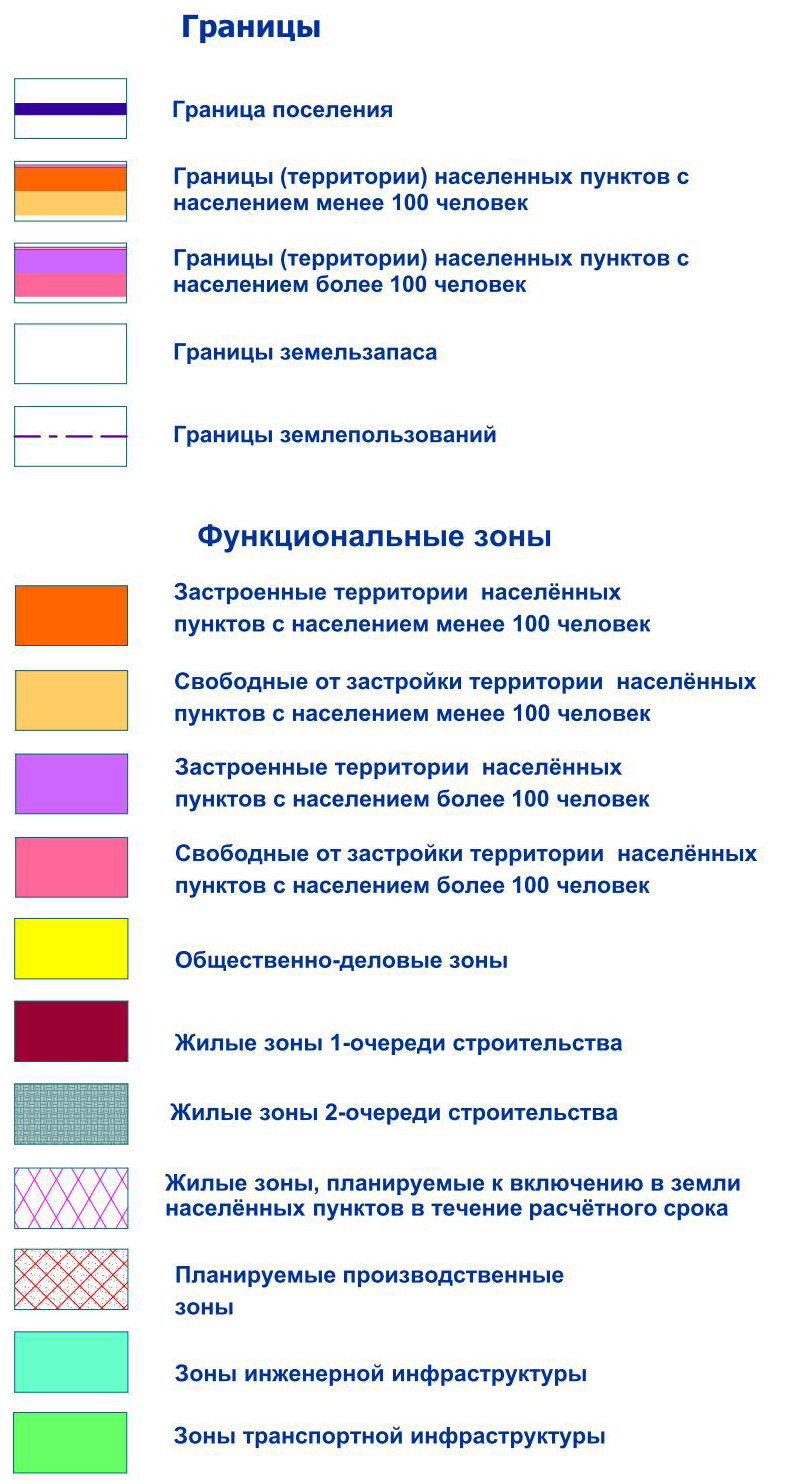 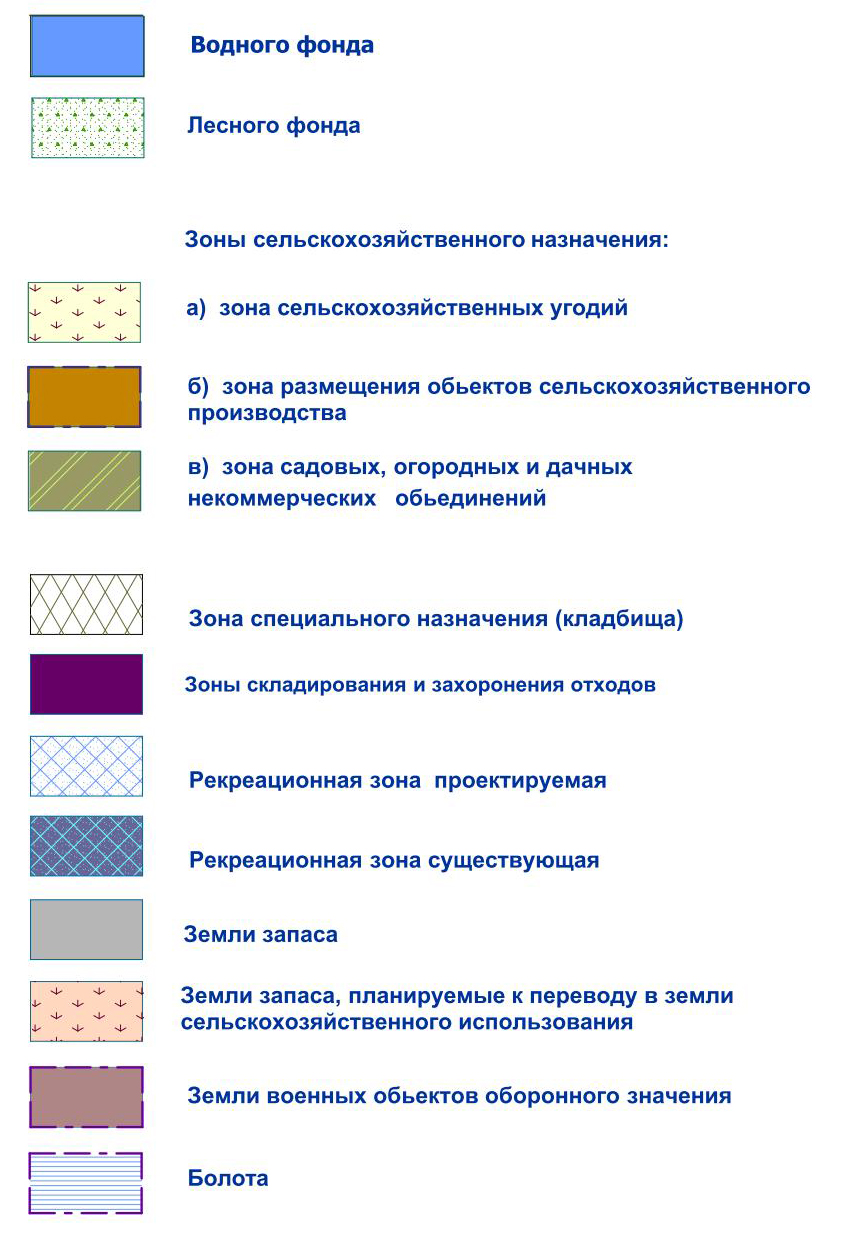 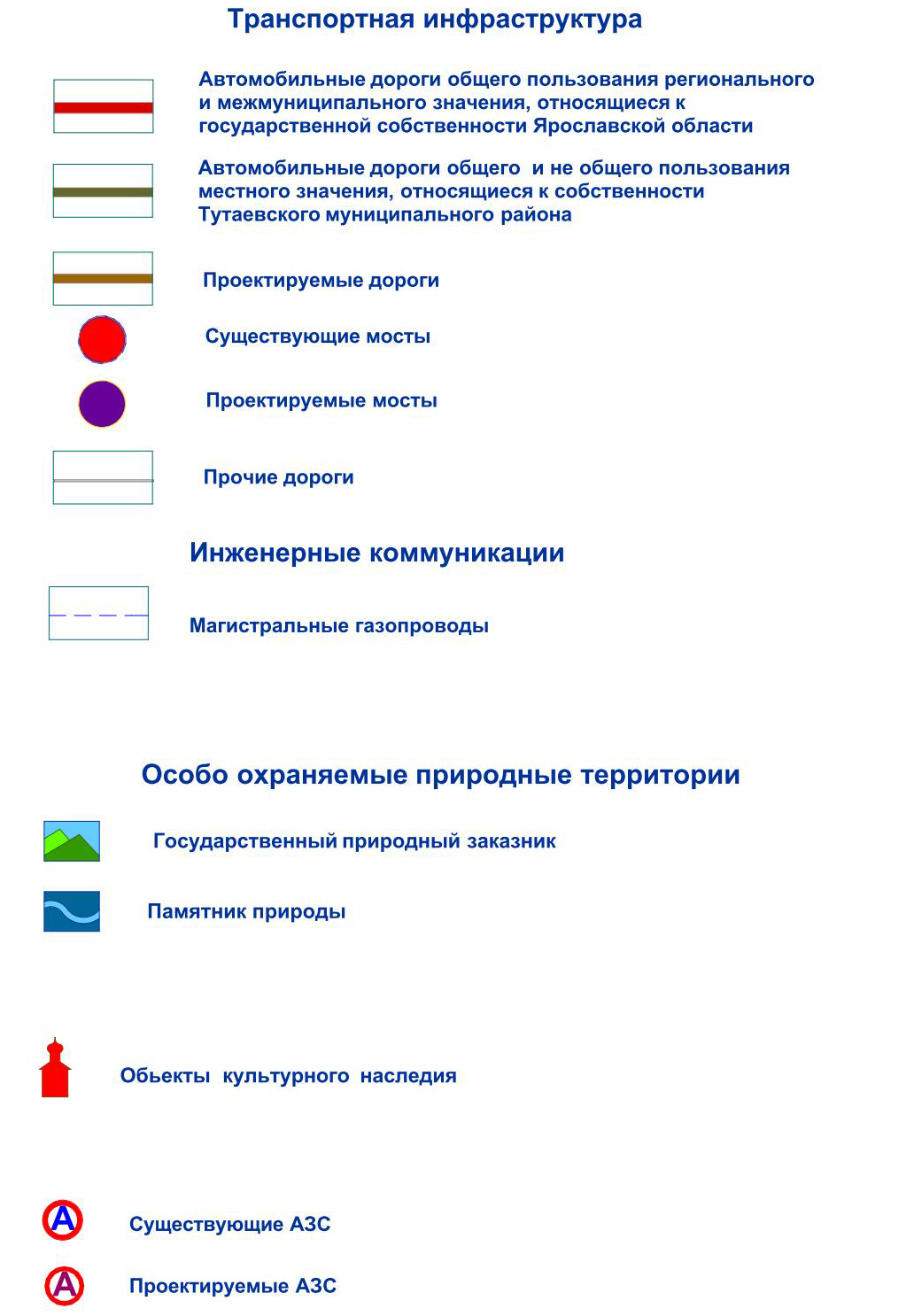 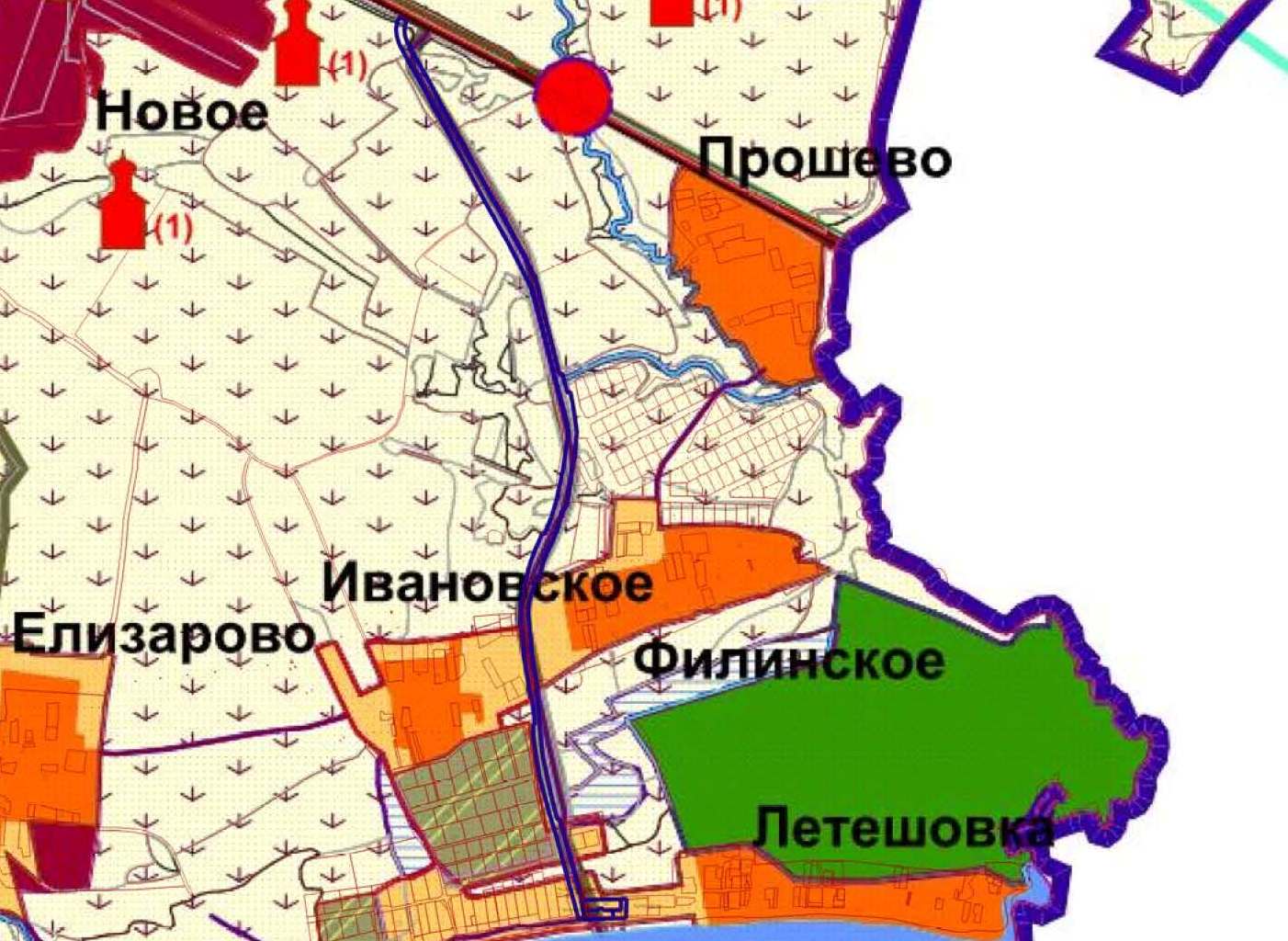 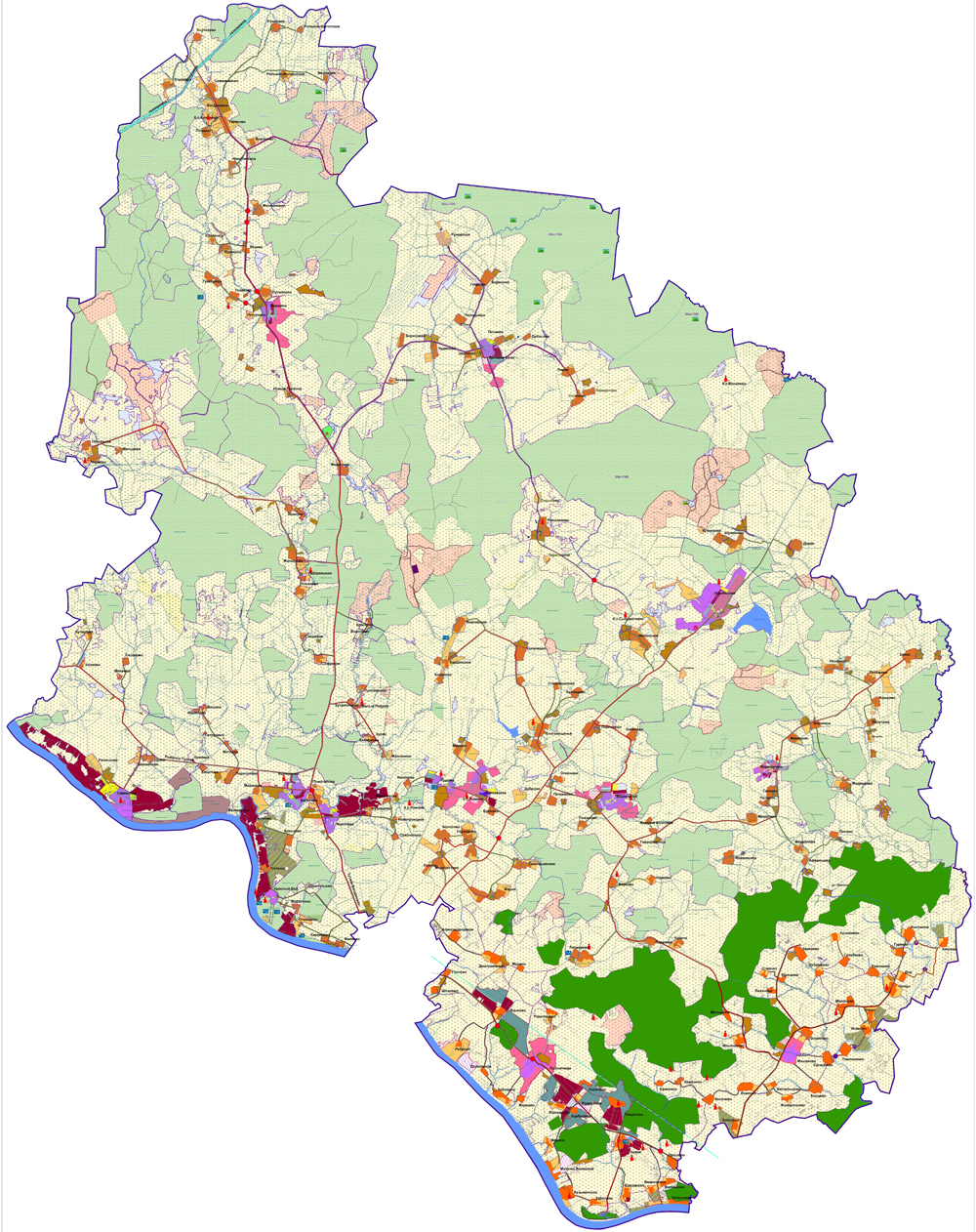 Схема земельных участков с кадастровыми номерами 76:15:012205:174, 76:15:012205:179, 76:15:000000:290,  76:15:000000:274, расположенных по адресу: Ярославская область, Тутаевский район, п. Летешовка, согласно Правилам землепользования и застройки Левобережного сельского поселения Тутаевского МР Ярославской области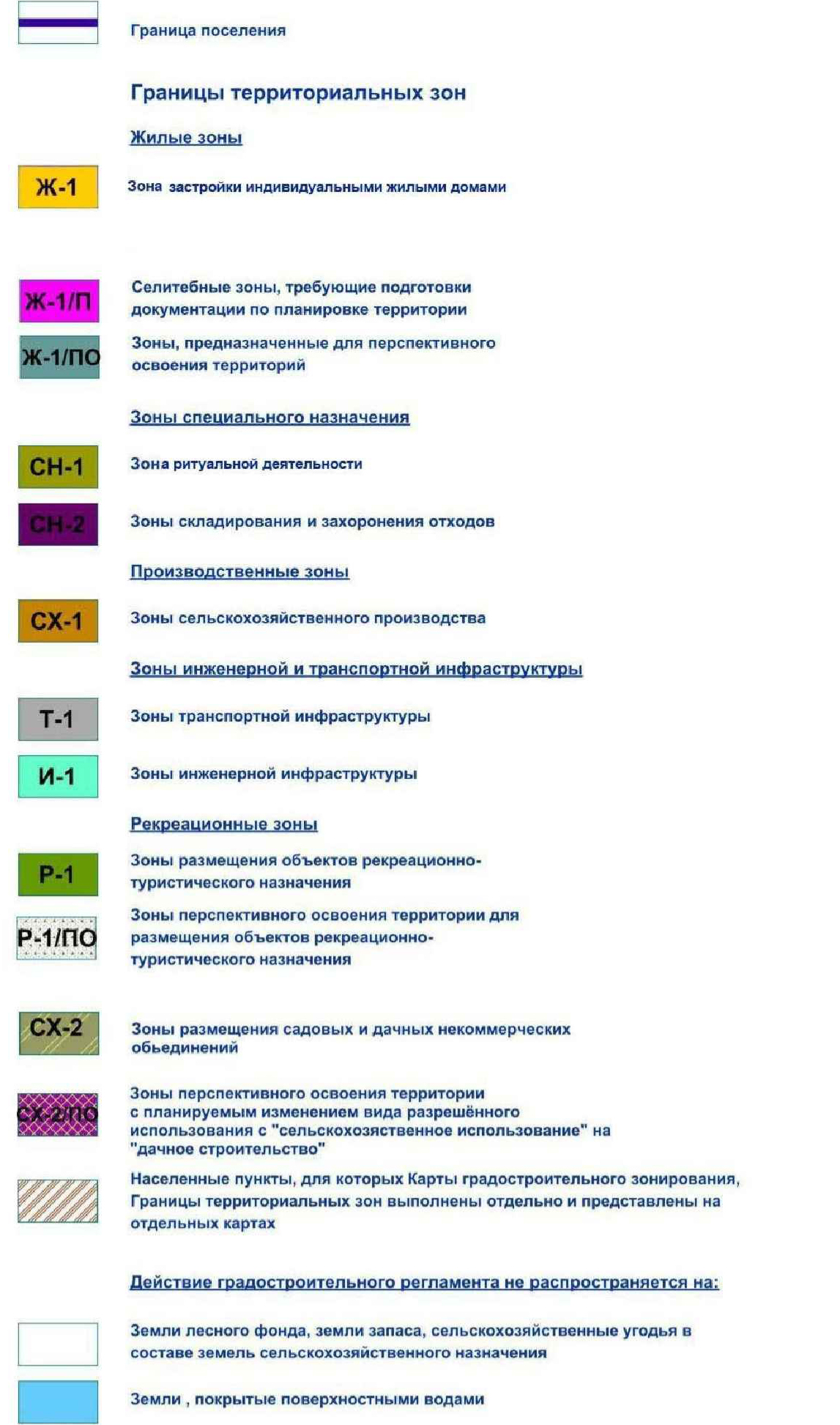 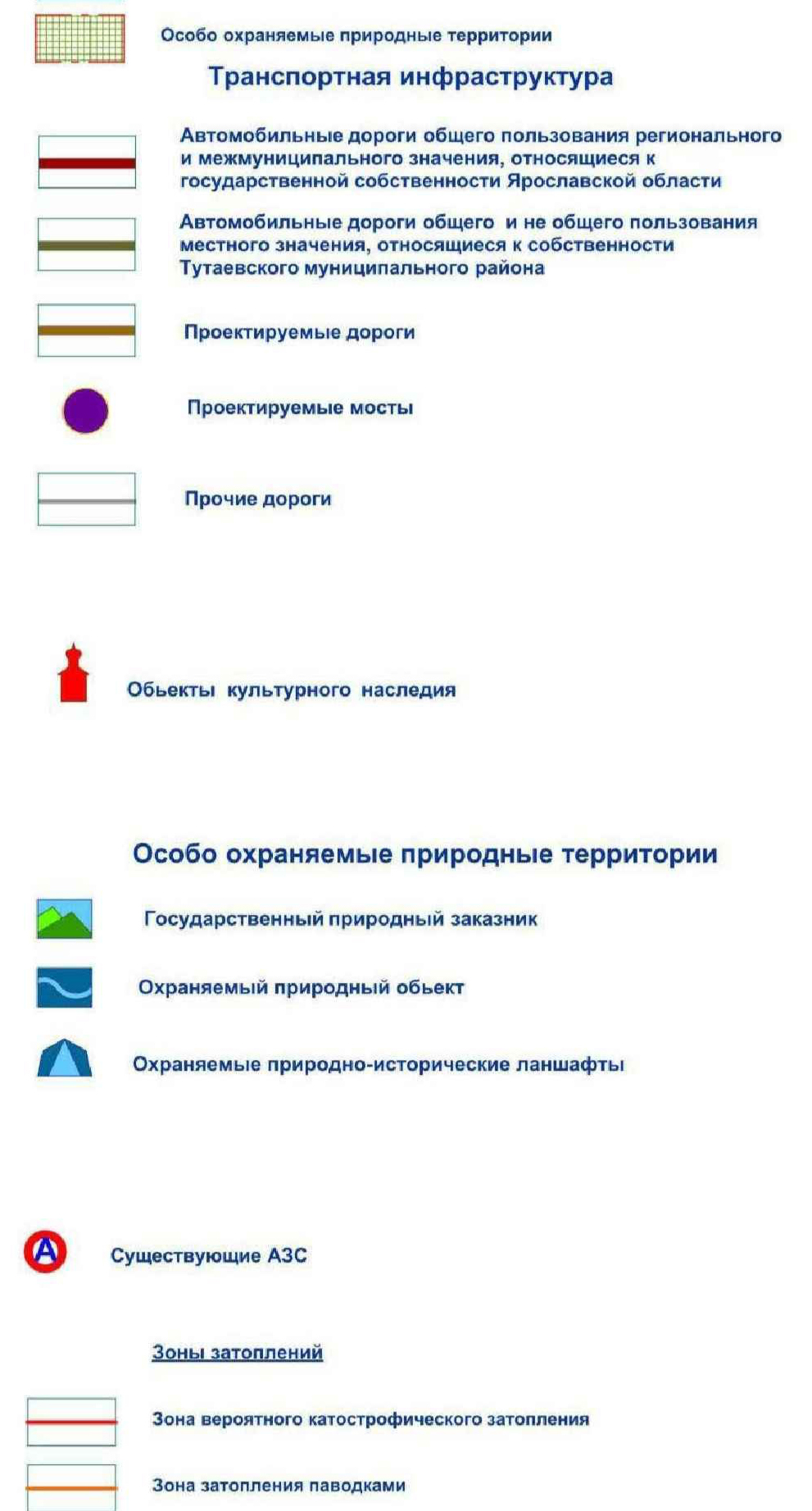 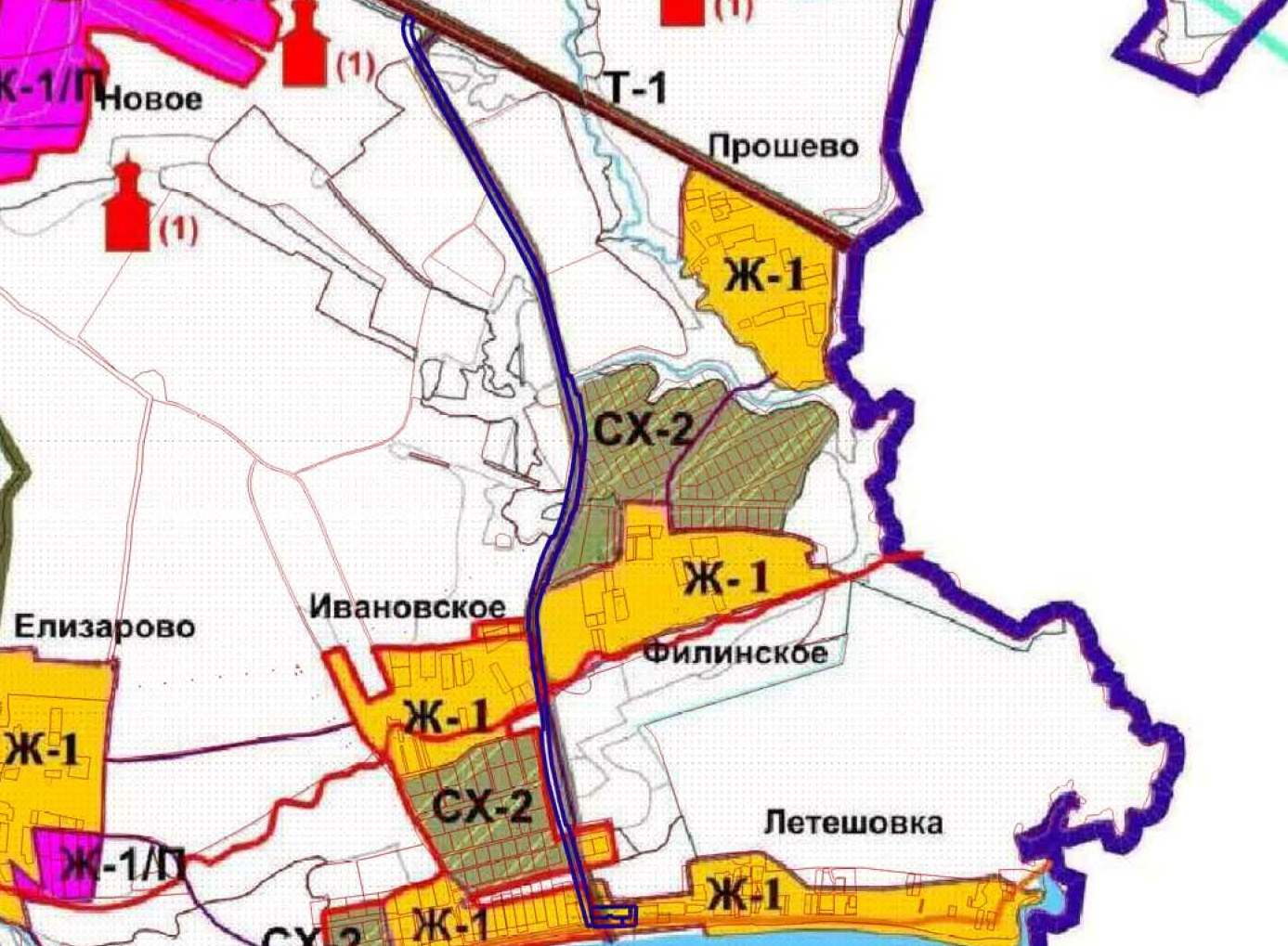 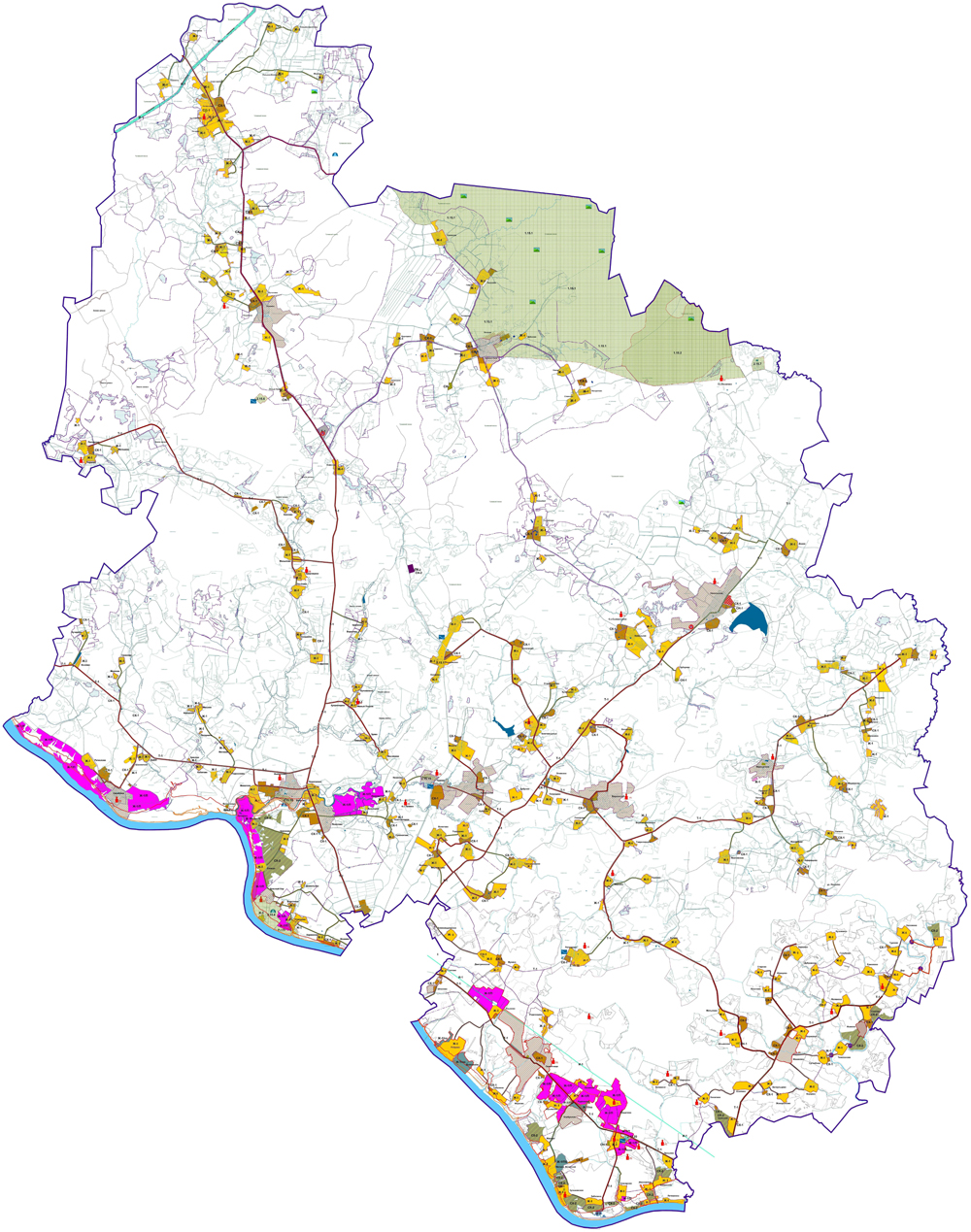 Проект межевания территорииземельных участков с кадастровыми номерами 76:15:012205:174, 76:15:012205:179, 76:15:000000:290, 76:15:000000:274, расположенных по адресу: Ярославская область, Тутаевский район, п. ЛетешовкаОсновная частьПроект межевания территорииземельных участков с кадастровыми номерами 76:15:012205:174, 76:15:012205:179, 76:15:000000:290, 76:15:000000:274, расположенных по адресу: Ярославская область, Тутаевский район, п. ЛетешовкаОсновная часть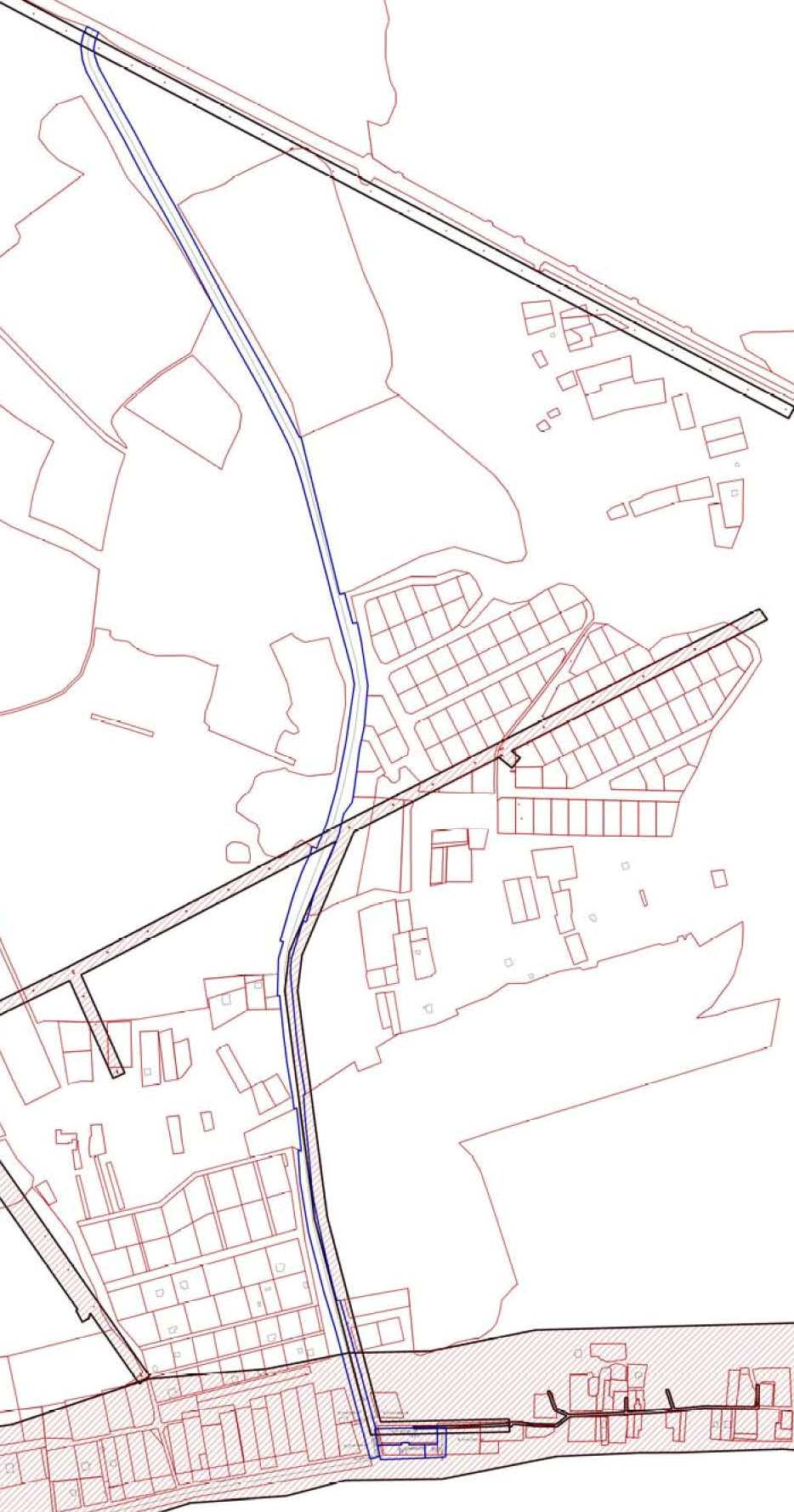 Условные обозначения:                               - граница земельных участков включенных в ЕГРН;                                - местоположение существующих объектов капитального строительства;                               -  граница образуемых земельных участков;    :123                   - кадастровые номера земельных участков включенных в ЕГРН;    :ЗУ1                  - кадастровые (условные) номера образуемых земельных;                                    - ЗОУИТ Масштаб б/мПроект межевания территорииземельных участков с кадастровыми номерами 76:15:012205:174, 76:15:012205:179, 76:15:000000:290, 76:15:000000:274, расположенных по адресу: Ярославская область, Тутаевский район, п. ЛетешовкаОсновная частьПроект межевания территорииземельных участков с кадастровыми номерами 76:15:012205:174, 76:15:012205:179, 76:15:000000:290, 76:15:000000:274, расположенных по адресу: Ярославская область, Тутаевский район, п. ЛетешовкаОсновная часть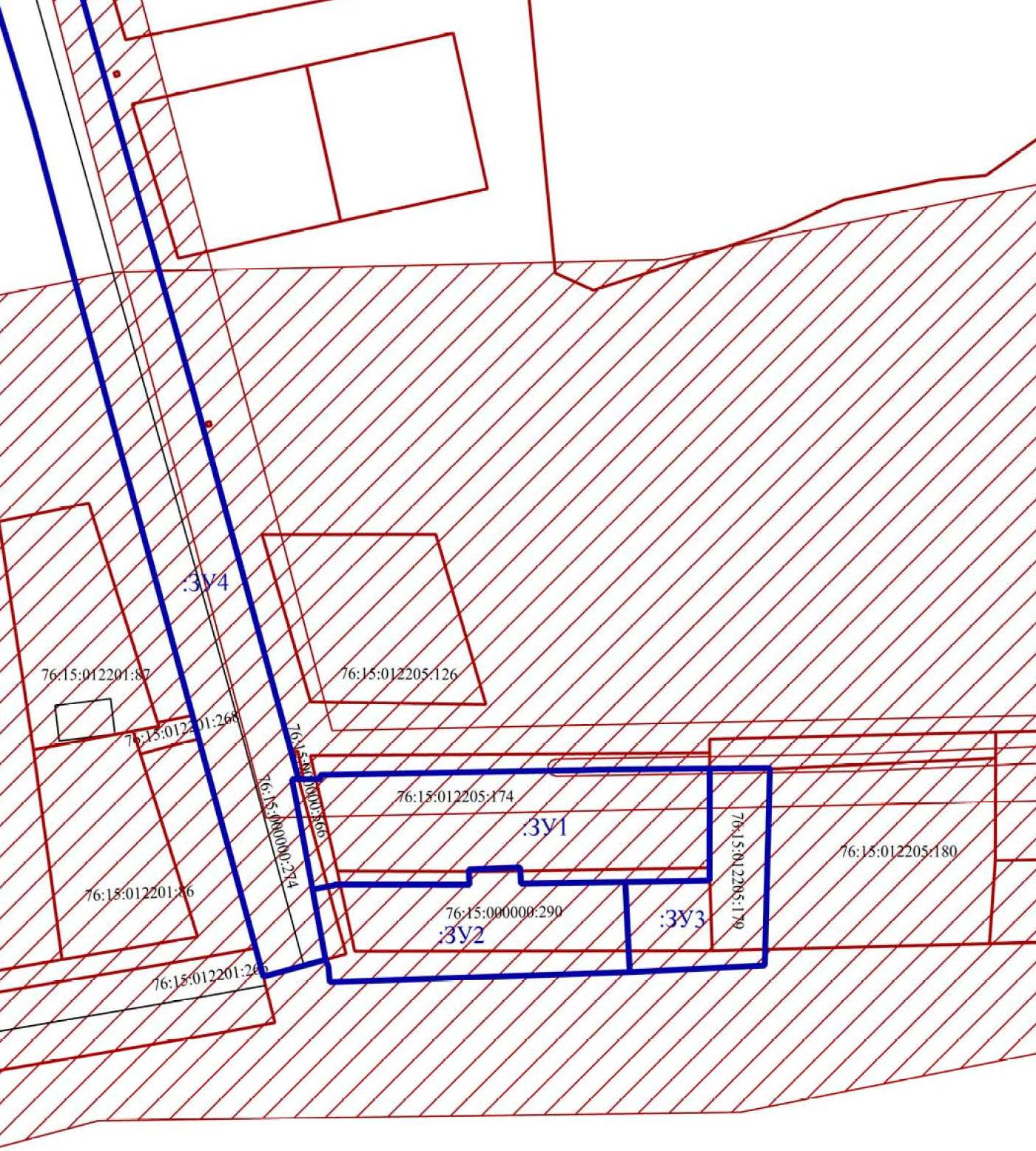 Условные обозначения:                               - граница земельных участков включенных в ЕГРН;                                - местоположение существующих объектов капитального строительства;                               -  граница образуемых земельных участков;    :123                   - кадастровые номера земельных участков включенных в ЕГРН;    :ЗУ1                  - кадастровые (условные) номера образуемых земельных;                                    - ЗОУИТ Масштаб б/мПроект межевания территорииземельных участков с кадастровыми номерами 76:15:012205:174, 76:15:012205:179, 76:15:000000:290, 76:15:000000:274, расположенных по адресу: Ярославская область, Тутаевский район, п. Летешовка Материалы по обоснованию проектаПроект межевания территорииземельных участков с кадастровыми номерами 76:15:012205:174, 76:15:012205:179, 76:15:000000:290, 76:15:000000:274, расположенных по адресу: Ярославская область, Тутаевский район, п. Летешовка Материалы по обоснованию проекта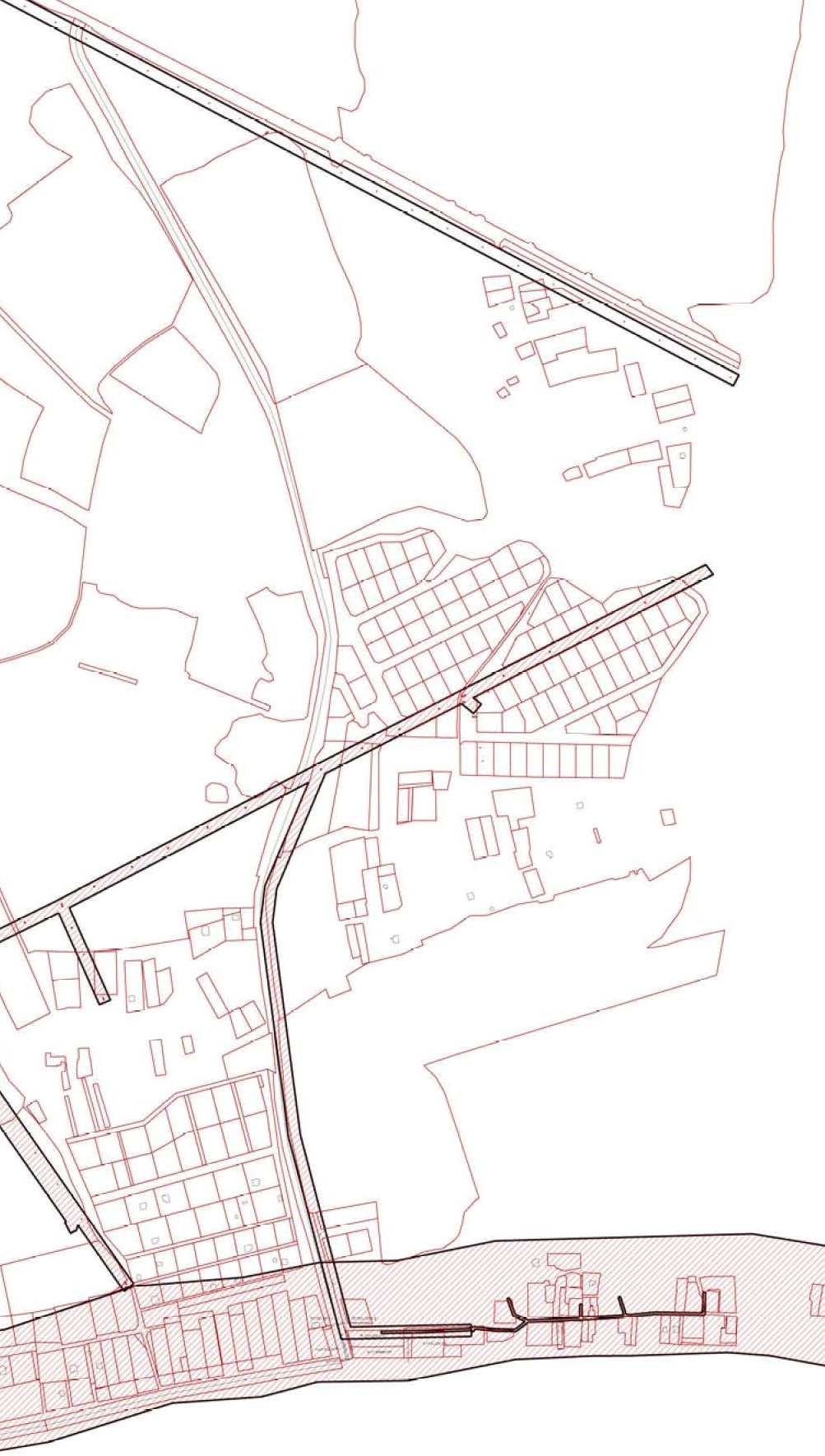 Условные обозначения:                               - граница земельных участков включенных в ЕГРН;                                - местоположение существующих объектов капитального строительства;  :123                     - кадастровые номера земельных участков включенных в ЕГРН;                                  - ЗОУИТ Масштаб б/н             Проект межевания территорииземельных участков с кадастровыми номерами 76:15:012205:174, 76:15:012205:179, 76:15:000000:290, 76:15:000000:274, расположенных по адресу: Ярославская область, Тутаевский район, п. Летешовка Материалы по обоснованию проектаПроект межевания территорииземельных участков с кадастровыми номерами 76:15:012205:174, 76:15:012205:179, 76:15:000000:290, 76:15:000000:274, расположенных по адресу: Ярославская область, Тутаевский район, п. Летешовка Материалы по обоснованию проекта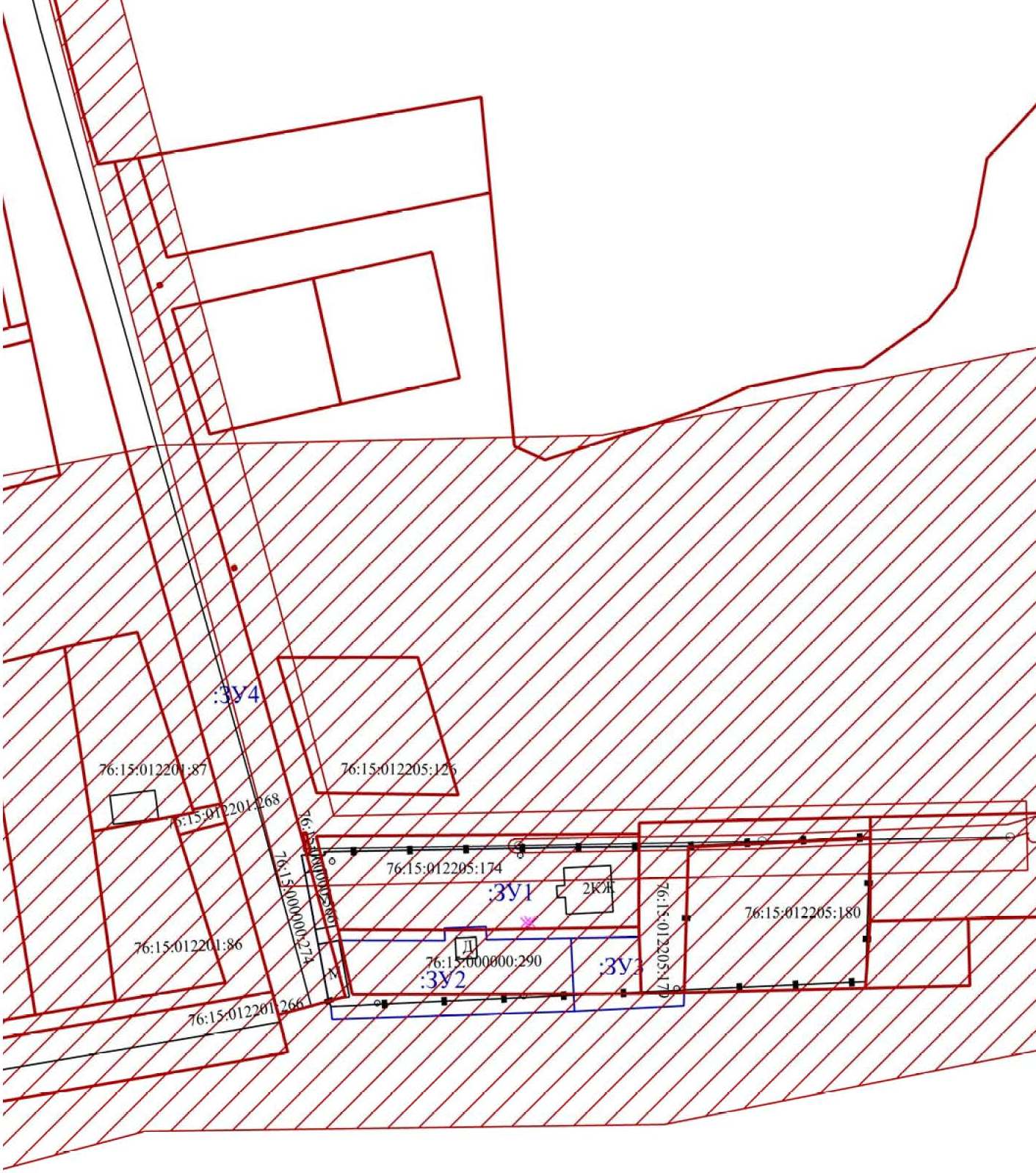 Условные обозначения:                               - граница земельных участков включенных в ЕГРН;                                - местоположение существующих объектов капитального строительства;  :123                     - кадастровые номера земельных участков включенных в ЕГРН;                                  - ЗОУИТМасштаб б/н             